ACTA NÚMERO SEISSesión Ordinaría celebrada en la Sala de Reuniones de la Alcaldía Municipal de El Rosario, Departamento de Cuscatlán, a las catorce  horas con cinco minutos del día diecisiete de marzo de dos mil veintiuno, convocada y presidida por el Alcalde Titular Don Odilio de Jesús Portillo Ramírez, contando con la asistencia de la Síndica Municipal Eugenia Cruz de Peña, así como de los Regidores Propietarios y Suplentes en su orden: Sra. María Carolina Vásquez de Castro, Primera Regidora Propietaria; Señor Rafael Antonio Tejada, Segundo Regidor Propietario; Señora Marta Alicia García de Navidad, Primera Regidora Suplente; Señora María de Carmen Argueta González, Segunda Suplente; Sr. José Gilberto Orellana Rosa, Tercer Regidor Suplente y Señor Nelson  Omar Rosales, Rosales Cuarto Regidor Suplente; quienes fueron convocados a la reunión y actuaron de conformidad al Código Municipal, también asistió la Secretaria Municipal de actuaciones Licda. Xiomara Carolina Martínez. Se inicio la reunión con la comprobación de quórum de los/as Señores/as Concejales/as de acuerdo a lo estableció en la Ley, posteriormente se dio lectura a la Agenda a desarrollar la cual fue aprobada en todas sus partes; como Primer punto: Saludo de Bienvenida a los asistentes por parte del Señor Alcalde Municipal; Segundo Punto: Se dio Lectura a la Acta anterior la cual fue ratificada en todas sus partes; Tercer Punto: Después de haber agotado todos los puntos de Agenda se tomaron los siguientes acuerdos municipales por parte del Concejo Municipal; para lo cual el organismo colegiado con base a las facultades que le otorga el Código Municipal tomó los siguientes acuerdos después de analizar los puntos de agenda:  ÍNDICE:ACUERDO MUNICIPAL NUMERO UNO: CIERRE DECUENTAS CORRIENTES ACUERDO MUNICIPAL NUMERO DOS: PLAN DE TRABAJO DE AUDITORIA 2022ACUERDO MUNICIPAL NUMERO TRES: PRESTAMO INTERNOACUERDO MUNICIPAL NUMERO CUARTO: APROBACION DE GASTOS DESARROLLO:ACUERDO MUNICIPAL NUMERO UNO: El Concejo Municipal Plural en uso de sus facultades legales Acuerda autorizar al Señor Tesorero Municipal Elio Esaú Méndez Velasco para que realice las diligencias ante el Banco de Fomento Agropecuario agencia Ilobasco para realizar los cierres de cuentas corrientes de los diferentes proyectos a cerrar, siendo los siguientes:Fondos que se depositaran a la cuenta de ahorro número 200-180-81600-4 a nombre del 75%FODES. Comuníquese y Certifíquese. /////////////////////////////////////////////////////////////////ACUERDO MUNICIPAL NUMERO DOS: El Concejo Municipal en uso de sus facultades en el Art. 203 y 204 ordinal 5° de la Constitución de la Republica y Art.3 numeral 5, 30 numeral 6 del Código Municipal, Acuerda Aprobar el PLAN DE TRABAJO de la Unidad de Auditor Interna de la Municipalidad para el año fiscal Dos mil veintidós. Siendo el responsable de la Unidad Licenciado José Roberto Carlos Mejía. Certifíquese y comuníquese donde corresponda para los demás efectos legales consiguientes /////////////ACUERDO MUNICIPAL NUMERO TRES: El Concejo Municipal en uso de sus facultades legales Acuerda Autorizar al Tesorero Municipal Elio Esaú Méndez Velasco el pago de los siguientes egresos que se Aprueban y serán cancelados con Fondos Propios: a) Pago de facturas de MIDES, SEM de CV por un monto total de Setecientos setenta y siete 96/100 dólares ($777.96) en concepto de pago por servicio de tratamiento y disposición final de desechos sólidos comunes correspondiente al mes de Enero y del 15 al 28 de febrero del presente año; b) Pago de factura número 0035 a nombre de ANGO, SA DE CV por un valor de Un mil seiscientos noventa y cinco 00/100 dólares ($1,695.00) en concepto de diseño de distribución de medición topográfica y replanteo de 20 lotes en cantón el Amatillo; c) pago de factura de CAESS, SA DE CV por un monto de Cinco mil ciento noventa y nueve 44/100 dólares ($5,199.44) en concepto de pago de anergía eléctrica del mes de enero/2021; Los egresos se descargarán en las partidas presupuestarias autorizadas del Presupuesto Municipal por áreas de gestión vigente. Certifíquese y comuníquese donde corresponda para los demás efectos legales consiguientes. ////////////////////////////////////////////////////////////////////////////////////////////////////////////////////ACUERDO MUNICIPAL NUMERO CUATRO: El Concejo Municipal en uso de sus facultades legales Acuerda otorgar una prórroga de 45 días para finalizar las obras del proyecto MEJORAMIENTO DEL MERCADO MUNICIPAL Y AREA RECREATIVA MUNICIPIO DE EL ROSARIO, tanto para la Empresa ejecutora A.P./G. CONSTRUCTORES, SA DE CV como para la Supervisión Empresa 3E SERVICES SA DE CV; Certifíquese y comuníquese donde corresponda para los demás efectos legales consiguientes. ////////////////////////////////////////////////////////////////////////////////////////////////////////////////////ACUERDO MUNICIPAL NUMERO CINCO: El Concejo Municipal en uso de sus facultades legales Acuerda, Aprobar el permiso de estudio de la Señorita Brenda Grisel Rosales Hernández para seguir con sus estudios superiores en la Universidad Nacional, para los días Lunes de 8.00 a 12.00 m, durante el periodo del febrero a noviembre del presente año, Certifíquese y Comuníquese donde corresponda para los demás efectos legales consiguiente. //////////////////////////////////////////////////////////////////////////////////////////////////////////Y no habiendo más que hacer constar se da por terminada la presente acta que firmamos: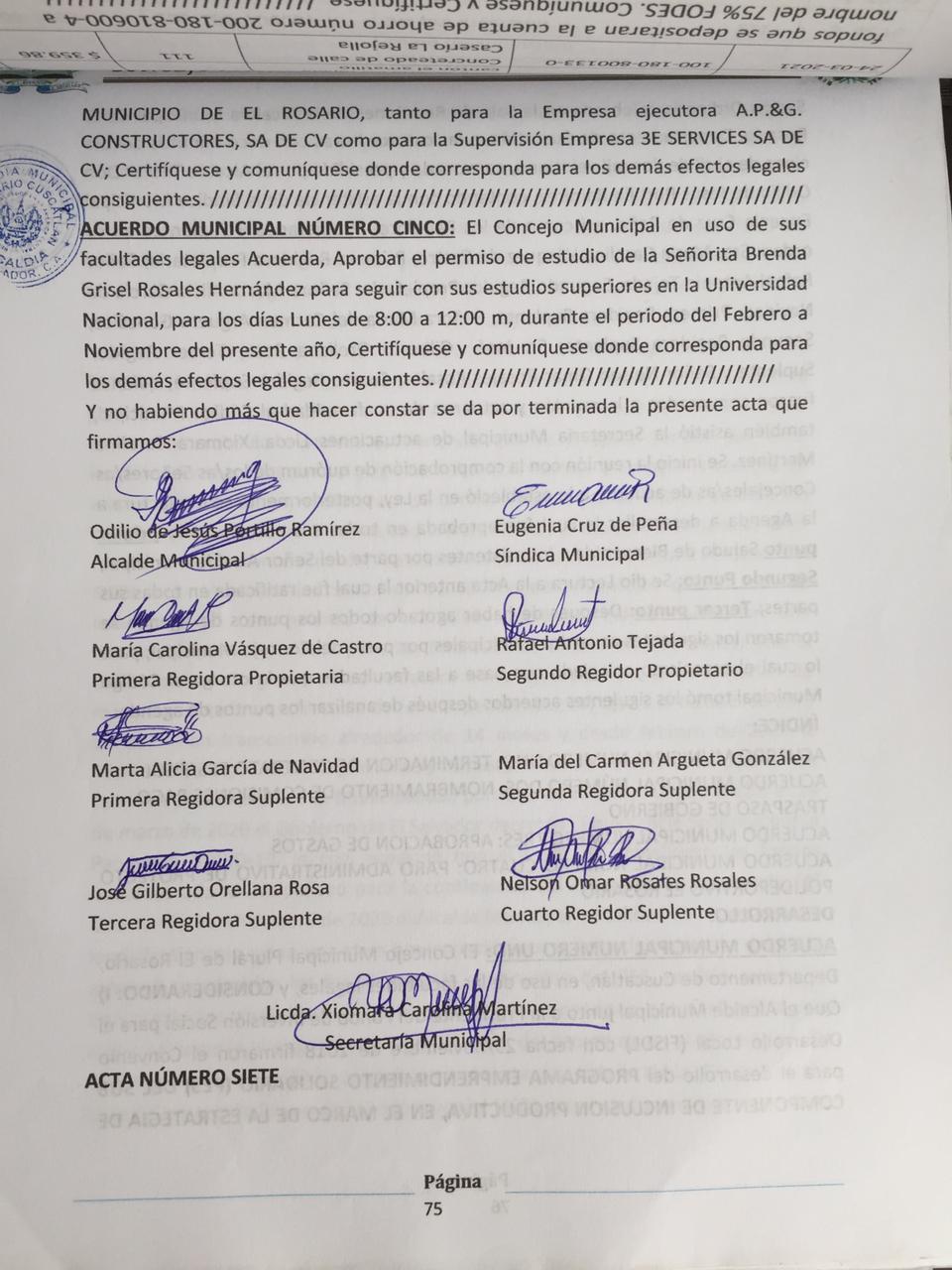 Fecha Número de CuentaNombre de Proyecto Fuente Financ.Valor 18-03-2021100-180-700107-8Mantenimiento, chapia y reparación de los caminos111$67.3708-03-2021100-180-700152-3Fortalecimientos de la Salud a través de la extensión de cobertura de Salud del municipio.111$74.8524-03-2021100-180-700097-75% pre inversión111$82.7624-03/2021100-180-800350-3Concreteado de calle al cereto Barrio el Centro111$52.2324-03-2021100-180-700123-0Programas de apoyo a familia de escasos Recursos económicos111$359.8625-03-2021100-180-800293-0Concreteado de calle la Ronda e instalación de tubería111$178.1924-03-2021100-180-800270-1Concreteado de calle al sector la ronda Guadalupe barrio El Centro111$983.4024-03-2021100-180-800370-8Construcción de pasarela peatonal y Concreteado de calle cantón san Martincito111$61.4324-03-2021100-180-800327-9Promoción y fortalecimiento de la economía local111$26.9224-03-2021100-180-800294-9Construcción de segundo Nivel para instalación de Gimnasio Municipal111$581.0224-03-2021100-180-700101-9Funcionamiento integral de las diferentes disciplinas deportivas111$164.9524-03-2021100-180-700106-0Mantenimiento y reparación de los equipos de oficina111$193.0324-03-2021100-180-800335-0Combate y prevención COVID-19111$23.5024-03-2021100-180-800349-0Concreteado de tramo de calle caserío los tejada cantón el amatillo111$126.3224-03-2021100-180-800133-0Concreado de calle Caserío La Rejolla111$359.86